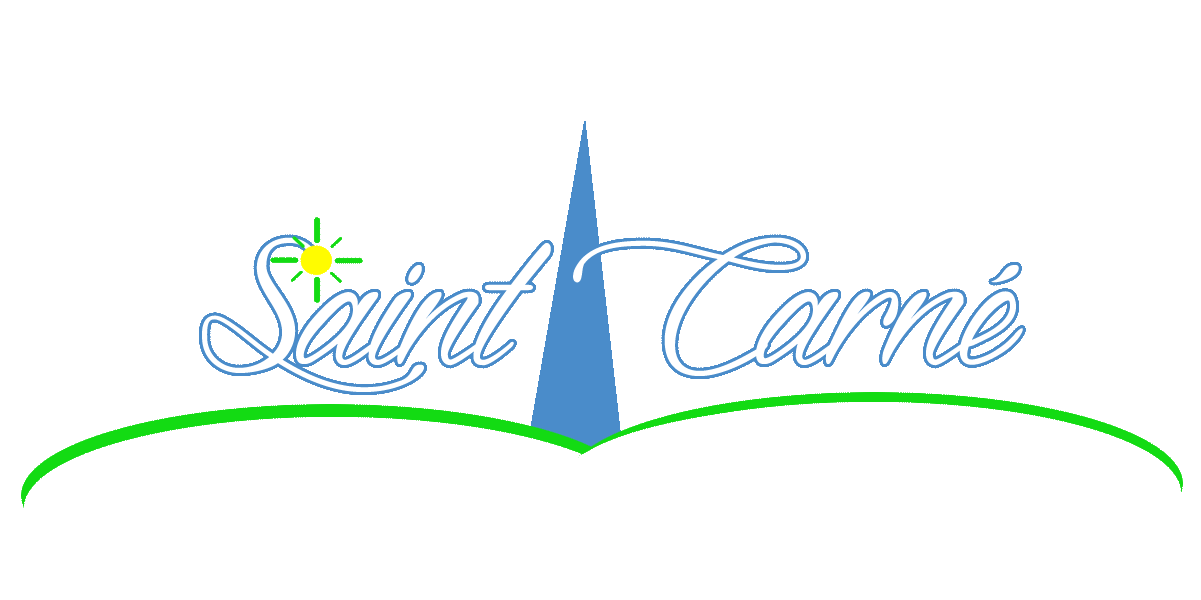 OPERATION ARGENT DE POCHEAUTORISATION PARENTALEJe, soussigné(e)								responsable légale de (nom et prénom et date de naissance de l’enfant) 							Autorise mon fils /ma fille à participer à l’opération Argent de poche, organisée par la commune qui se déroulera Du				 au 					.					Autorise la commune  : 		n’autorise pas à prendre mon enfant en photoA diffuser la photo de mon enfant sur tout support de communication (site internet de la commune, bulletin communal, etc…)A St Carné, le Signature